Dear :Are you looking for a  with: years of hands-on experience in ?Knowledge of the latest technology in ?Excellent written and oral communication skills?A passion to learn and to increase his skills?If so, then you need look no further. You will see from my enclosed resume that I meet all of these qualifications and more.I would very much like to discuss opportunities with . To schedule an interview, please call me at . The best time to reach me is between  and , but you can leave a voice message at any time, and I will return your call.Thank you for taking the time to review my resume. I look forward to talking with you.Sincerely,Enclosure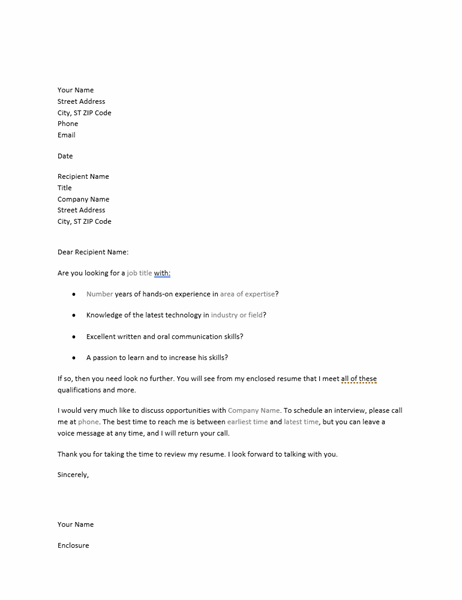 